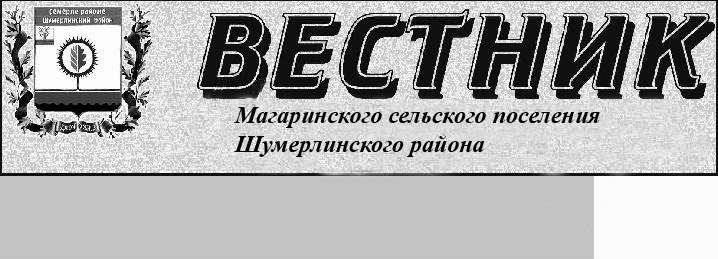 Распоряжениеадминистрации Магаринского сельского поселения Шумерлинского района Чувашской Республики  «о проведении публичных слушаний по проекту решения Собрания депутатов Магаринского сельского поселения Шумерлинского района «О внесении изменений в Устав Магаринского сельского поселения Шумерлинского района Чувашской Республики»   от 13.02.2019 г.  № 01-ОДНазначить проведение публичных слушаний по проекту решения Собрания депутатов Магаринского сельского поселения Шумерлинского района «О внесении изменений в Устав Магаринского сельского поселения Шумерлинского района Чувашской Республики»  в зале Саланчикского сельского клуба  на 21 марта  2019 года в 18 час. 00 мин.Образовать для проведения публичных слушаний по проекту решения Собрания депутатов Магаринского сельского поселения Шумерлинского района «О внесении изменений в Устав Магаринского сельского поселения Шумерлинского района Чувашской Республики»     комиссию в следующем составе:- Егорова Л.Д. -  глава Магаринского сельского поселения, председатель комиссии;- Сокол Н.Д. - председатель Собрания депутатов Магаринского сельского поселения Шумерлинского района, заместитель председателя комиссии;- Фондеркина А.С. – депутат Собрания депутатов Магаринского сельского поселения Шумерлинского района, секретарь комиссии;Члены:- Петрова Н.И. - начальник финансового отдела администрации Шумерлинского  района (по согласованию).                3. Назначить ответственной за подготовку и проведение публичных слушаний по  проекту решения Собрания депутатов Магаринского сельского поселения Шумерлинского района «О внесении изменений в Устав Магаринского сельского поселения Шумерлинского района Чувашской Республики»  Петрову Н.И. – начальника финансового отдела администрации Шумерлинского района (по согласованию).4. Опубликовать в  издании «Вестник Магаринского сельского поселения» настоящее распоряжение, проект  решения Собрания депутатов Магаринского сельского поселенияШумерлинского района «О внесении изменений в Устав Магаринского сельского поселения Шумерлинского района Чувашской Республики»  и порядок внесения  предложений (Приложение к распоряжению).Глава     Магаринского    сельского  поселения Шумерлинского района                                                                      Л.Д. Егорова                                                                                                                                                               Приложение  к распоряжению главы                                                                                                     Магаринского сельского поселения                                                                                                       Шумерлинского района                                                                                                       от  13.02.2019  г. № 01-ОДП О Р Я Д О Квнесения  предложений                              	Предложения  по проекту решения    Собрания депутатов Магаринского сельского поселения Шумерлинского района «О внесении изменений в Устав Магаринского сельского поселения Шумерлинского района Чувашской Республики»  принимаются в  администрации Шумерлинского района по адресу: 429111, д. Верхний Магарин, ул. Главная, д. 9.	Предложения по проекту  решения могут быть внесены в письменном виде, в том  числе путем направления писем и телеграмм, устно при непосредственном обращении в   финансовый отдел администрации Шумерлинского района или по телефону   8(83536) 2-30-14.	В предложении  по проекту решения должны содержаться следующие сведения: фамилия, имя, отчество и адрес  лица, направившего предложение, однозначно выраженное мнение, не допускающее двоякого толкования, о внесении каких – либо изменений в проект.Постановлениеадминистрации Магаринского сельского поселения Шумерлинского района Чувашской Республики  «Об утверждении Положения о предоставлении гражданами, претендующими на  замещение должностей муниципальной службы и лицами, замещающими должности муниципальной  службы в администрации Магаринского сельского поселения, сведений о расходах, доходах, об имуществе и обязательствах имущественного  характера, а также о расходах,  доходах, об имуществе и обязательствах  имущественного характера своих супруги (супруга) и несовершеннолетних детей»12.02.2019 г. № 02В соответствии с Федеральным законом от 02.03.2007 № 25-ФЗ  «О муниципальной службе в Российской Федерации», Федеральным законом  от 25.12.2008 № 273-ФЗ «О противодействии коррупции», Законом Чувашской Республики от 05.10.2007. № 62 «О муниципальной службе в Чувашской Республике»администрация Магаринского сельского поселения п о с т а н о в л я е т: 1.  Утвердить прилагаемое Положение о предоставлении гражданами, претендующими на  замещение должностей муниципальной службы и лицами, замещающими должности муниципальной  службы в администрации Магаринского сельского поселения, сведений о расходах, доходах, об имуществе и обязательствах имущественного  характера, а также о расходах, доходах, об имуществе и обязательствах  имущественного характера своих супруги (супруга) и несовершеннолетних детей.2. Признать утратившим силу постановление администрации Магаринского сельского поселения Шумерлинского района от 21.09.2012 № 73 «Об утверждении Положения о предоставлении гражданами, претендующими на  замещение должностей муниципальной службы и лицами, замещающими должности муниципальной  службы в администрации Магаринского сельского поселения, сведений о расходах, доходах, об имуществе и обязательствах имущественного  характера, а также о расходах, доходах, об имуществе и обязательствах  имущественного характера своих супруги (супруга) и несовершеннолетних детей».      3. Настоящее постановление вступает в силу со дня опубликования в издании «Вестник Магаринского сельского поселения» и подлежит опубликованию в издании «Вестник Магаринского сельского поселения».Глава администрации Магаринского сельского поселения                      Л.Д.Егорова.Приложение к постановлению администрации Магаринского сельского поселения Шумерлинского района от 12.02.2019 г.  № 02Положение о предоставлении гражданами, претендующими на замещение должностей муниципальной службы, и лицами, замещающими должности муниципальной службы в администрации Магаринского сельского поселения Шумерлинского района, сведений о расходах, доходах, об имуществе и обязательствах имущественного характера, а также о расходах, доходах, об имуществе и обязательствах имущественного характера своих супруги (супруга) и несовершеннолетних детей1. Настоящее Положение о представлении гражданами, претендующими на замещение должностей муниципальной службы и лицами, замещающими должности муниципальной службы в администрации Магаринского сельского поселения Шумерлинского района, сведений о расходах, доходах, об имуществе, и обязательствах имущественного характера, а также о расходах,  доходах, об имуществе и обязательствах имущественного характера своих супруги (супруга) и несовершеннолетних детей (далее – Положение), устанавливает порядок представления гражданами, претендующими на замещение должностей муниципальной службы и лицами, замещающими должности муниципальной службы в администрации Магаринского сельского поселения  Шумерлинского района, сведений о расходах,  доходах, об имуществе и обязательствах имущественного характера, а также сведений о расходах,  доходах, об имуществе и обязательствах имущественного характера своих супруги (супруга) и несовершеннолетних детей (далее – сведения о доходах, об имуществе и обязательствах имущественного характера).2. Обязанность представлять сведения доходах, об имуществе и обязательствах имущественного характера возлагается на гражданина, претендующего на замещение должности муниципальной службы, предусмотренной перечнем должностей (далее – гражданин), утвержденным постановлением администрации Магаринского сельского поселения Шумерлинского района (далее - Перечень), и на лицо, замещающее должность муниципальной службы, предусмотренные этим перечнем должностей.Обязанность представлять сведения о расходах возлагается на лицо, замещающее должность, включенную в Перечень, если сумма сделки превышает общий доход лица и его супруги (супруга) за три последних года, предшествующих совершению сделки.3. Сведения доходах, об имуществе и обязательствах имущественного характера представляются по формам справок, утвержденных Указом Президента Российской Федерации от 23 июня 2014 года N 460 "Об утверждении формы справки о доходах, расходах, об имуществе и обязательствах имущественного характера и внесении изменений в некоторые акты Президента Российской Федерации" и в соответствии с требованиями об использовании специального программного обеспечения "Справки БК", предусмотренными п п. «в» п. 17 Национального плана противодействия коррупции на 2018-2020 годы, утвержденного Указом Президента Российской Федерации от 29 июня 2018 № 378:1) гражданином - при назначении на должность муниципальной службы, предусмотренную перечнем должностей, указанным в пункте 2 настоящего Положения;2) лицом, замещающим должность муниципальной службы, предусмотренную перечнем должностей, указанным в пункте 2 настоящего Положения, - ежегодно не позднее 30 апреля года, следующего за отчетным.Сведения о расходах предоставляются по формам справок, утвержденных Указом Президента Российской Федерации от 23 июня 2014 года № 460 «Об утверждении формы справки о доходах, расходах, об имуществе и обязательствах имущественного характера и внесении изменений в некоторые акты Президента Российской Федерации» и в соответствии с требованиями об использовании специального программного обеспечения "Справки БК", предусмотренными пп. «в» п. 17 Национального плана противодействия коррупции на 2018-2020 годы, утвержденного Указом Президента Российской Федерации от 29 июня 2018 № 378:1) лицом, замещающим должность муниципальной службы, предусмотренную перечнем должностей, указанным в пункте 2 настоящего Положения, – ежегодно не позднее 30 апреля года, следующего за отчетным.4. Гражданин при назначении на должность муниципальной службы представляет: сведения о своих доходах, полученных от всех источников (включая доходы по прежнему месту работы или месту замещения выборной должности, пенсии, пособия, иные выплаты) за календарный год, предшествующий году подачи документов для замещения муниципальной должности, а также сведения об имуществе, принадлежащем ему на праве собственности, и о своих обязательствах имущественного характера по состоянию на первое число месяца, предшествующего месяцу подачи документов для замещения должности муниципальной службы (на отчетную дату);сведения о доходах супруги (супруга) и несовершеннолетних детей, полученных от всех источников (включая заработную плату, пенсии, пособия, иные выплаты) за календарный год, предшествующий году подачи гражданином документов для замещения должности муниципальной службы, а также сведения об имуществе, принадлежащем им на праве собственности, и об их обязательствах имущественного характера по состоянию на первое число месяца, предшествующего месяцу подачи гражданином документов для замещения должности муниципальной службы (на отчетную дату).5. Лицо, замещающее должность муниципальной службы, представляет ежегодно, не позднее 30 апреля года, следующего за отчетным:сведения о своих расходах, доходах, полученных за отчетный период (с 1 января по 31 декабря) от всех источников (включая денежное содержание, пенсии, пособия, иные выплаты), а также сведения об имуществе, принадлежащем ему на праве собственности, и о своих обязательствах имущественного характера по состоянию на конец отчетного периода;сведения о расходах, доходах супруги (супруга) и несовершеннолетних детей, полученных за отчетный период (с 1 января по 31 декабря) от всех источников (включая заработную плату, пенсии, пособия, иные выплаты), а также сведения об имуществе, принадлежащем им на праве собственности, и об их обязательствах имущественного характера по состоянию на конец отчетного периода.6. Сведения о расходах, доходах, об имуществе и обязательствах имущественного характера представляются в администрацию Магаринского сельского поселения Шумерлинского района.7. В случае если гражданин или лицо, замещающее должность муниципальной службы, обнаружили, что в представленных ими в отдел организационно – контрольной и кадровой работы администрации Шумерлинского района сведениях о расходах, доходах, об имуществе и обязательствах имущественного характера не отражены или не полностью отражены какие-либо сведения либо имеются ошибки, они вправе представить уточненные сведения в порядке, установленном настоящим Положением.Уточненные сведения, представленные лицом, замещающим должность муниципальной службы, в течение месяца после окончания срока, указанного в подпункте 2 пункта 3 настоящего Положения, не считаются представленными с нарушением срока.Уточненные сведения, представленные гражданами в течение месяца после их представления, указанного в подпункте 1 пункта 3 настоящего Положения, не считаются представленными с нарушением срока.8. В случае непредставления по объективным причинам лицом, замещающим должность муниципальной службы, сведений о расходах, доходах, об имуществе и обязательствах имущественного характера супруги (супруга) и несовершеннолетних детей данный факт подлежит рассмотрению на комиссии по соблюдению требований к служебному поведению муниципальных служащих администрации Магаринского сельского поселения  Шумерлинского района и урегулированию конфликта интересов.9. Проверка достоверности и полноты сведений о расходах, доходах, об имуществе и обязательствах имущественного характера, представленных в соответствии с настоящим Положением гражданином и лицом, замещающим должность муниципальной службы, осуществляется в соответствии с законодательством Российской Федерации и муниципальным правовым актом Шумерлинского района.10. Сведения о расходах, доходах, об имуществе и обязательствах имущественного характера, представляемые в соответствии с настоящим Положением гражданином и лицом, замещающим должность муниципальной службы, являются сведениями конфиденциального характера, если федеральным законом они не отнесены к сведениям, составляющим государственную тайну.Эти сведения представляются в администрацию Шумерлинского района.11. Сведения о расходах, доходах, об имуществе и обязательствах имущественного характера лица, замещающего должность муниципальной службы, его супруги (супруга) и несовершеннолетних детей размещаются в информационно-телекоммуникационной сети Интернет на официальном сайте Магаринского сельского поселения Шумерлинского района и предоставляются  средствам массовой информации для опубликования по их запросам.12. Лица, замещающие должности муниципальной службы, в обязанности которых входит работа со сведениями о расходах, доходах, об имуществе и обязательствах имущественного характера, виновные в их разглашении или использовании в целях, не предусмотренных законодательством Российской Федерации, несут ответственность в соответствии с законодательством Российской Федерации.13. Сведения о расходах, доходах, об имуществе и обязательствах имущественного характера, представленные в соответствии с настоящим Положением гражданином или лицом, замещающим должность муниципальной службы, при назначении на должность муниципальной службы, а также представляемые лицом, замещающим должность муниципальной службы, ежегодно и информация о результатах проверки достоверности и полноты этих сведений приобщаются к личному делу муниципального служащего.В случае, если гражданин или лицо, замещающее должность муниципальной службы, представившие в администрацию Магаринского сельского поселения Шумерлинского района справки о своих доходах, об имуществе и обязательствах имущественного характера, а также о доходах, об имуществе и обязательствах имущественного характера своих супруги (супруга) и несовершеннолетних детей, не были назначены на должность муниципальной службы, предусмотренную перечнем должностей, указанным в пункте 2 настоящего Положения, эти справки возвращаются им по их письменному заявлению вместе с другими документами.14. В случае непредставления или представления заведомо ложных сведений о доходах, об имуществе и обязательствах имущественного характера гражданин не может быть назначен на должность муниципальной службы, а лицо, замещающее должность муниципальной службы, освобождается от должности или подвергается иным видам дисциплинарной ответственности в соответствии с законодательством Российской Федерации.Постановлениеадминистрации Магаринского сельского поселения Шумерлинского района Чувашской Республики  «О внесении изменений в муниципальную программу Магаринского сельского поселения Шумерлинского района «Управление общественными финансами и муниципальным долгом Магаринского сельского поселения Шумерлинского района» на 2014-2020 годы» 15.02.2019 №03Администрация  Магаринского  сельского поселения  п о с т а н о в л я е т:	1. Внести  в муниципальную  программу   Магаринского сельского поселения Шумерлинского района «Управление общественными финансами и муниципальным долгом Магаринского  сельского поселения Шумерлинского района» на 2014-2020 годы, утвержденную постановлением администрации Магаринского сельского поселения от 28.08.2014 г. № 58   (с  изменениями)  (далее – Программа) следующие изменения:Паспорт Программы  изложить в новой  редакции согласно  приложению 1 к настоящему постановлению:   В  разделе VI «Обоснование объема финансовых ресурсов,  необходимых для реализации  Муниципальной программы» изложить в следующей  редакции:«Раздел VI. Обоснование объема финансовых ресурсов,необходимых для реализации Муниципальной программыРасходы на реализацию Муниципальной программы предусматриваются за счет средств федерального, республиканского бюджета  Чувашской  Республики  и местного бюджета.Общий объем финансирования Муниципальной программы  в 2014 - 2020 годах составит 1894,1 тыс. рублей, в том числе:в 2014 году – 262,1 тыс. рублей;в 2015 году – 67,7 тыс. рублей;в 2016 году – 1017,5 тыс. рублей;в 2017 году – 197,8 тыс. рублей;в 2018 году – 201,7 тыс. рублей;в 2019 году – 72,4 тыс. рублей;в 2020 году – 74,9 тыс. рублей;из них средства: 	федерального бюджета – 495,4 тыс. рублей, в том числе: в 2014 году – 63,8  тыс. рублей;в 2015 году – 66,7  тыс. рублей;в 2016 году – 67,7  тыс. рублей;в 2017 году – 69,9  тыс. рублей;в 2018 году – 82,0 тыс. рублей;в 2019 году – 71,4  тыс. рублей;в 2020 году – 73,9  тыс. рублей;республиканского бюджета – 1306,1 тыс.рублей, в том числе:в 2014 году – 198,3 тыс.рублей;в 2015 году –   0,0 тыс.рублей;в 2016 году – 948,8тыс.рублей;в 2017 году –   79,4 тыс.рублей;в 2018 году –   79,6 тыс. рублей;в 2019 году –   0,0  тыс. рублей;в 2020 году –   0,0  тыс. рублей;местных бюджетов – 92,6 тыс. рублей, в том числе:в 2014 году – 0,0 тыс. рублей;в 2015 году – 1,0 тыс. рублей;в 2016 году – 1,0 тыс. рублей;в 2017 году – 48,5 тыс.рублей;в 2018 году – 40,1 тыс.рублей;в 2019 году – 1,0 тыс.рублей;в 2020 году – 1,0 тыс.рублей.Объемы финансирования Муниципальной программы подлежат ежегодному уточнению при формировании бюджета Магаринского сельского поселения Шумерлинского района на очередной финансовый год и плановый периоды.Ресурсное обеспечение реализации Муниципальной программы за счет средств бюджета Магаринского сельского поселения Шумерлинского района по годам ее реализации в разрезе мероприятий Муниципальной программы Магаринского сельского поселения Шумерлинского района (в ценах соответствующих лет) представлено в приложении N 5 к Муниципальной программе.»1.3 Приложение № 2 «Ресурсное обеспечение  и  прогнозная (справочная)  оценка  расходов  за  счет  всех  источников  финансирования  реализации  муниципальной  программы   Магаринского сельского поселения Шумерлинского района «Управление общественными финансами и муниципальным долгом  Магаринского сельского поселения Шумерлинского района» на 2014-2020 годы к Программе изложить в редакции Приложения № 2 к настоящему постановлению;1.4  В паспорте  подпрограммы   "Управление  муниципальным  имуществом Магаринского  сельского  поселения Шумерлинского  района Чувашской  Республики":а) абзац  седьмой «Объемы  финансирования  подпрограммы  с  разбивкой  по  годам  ее  реализации»   изложить  в    следующей  редакции:б)  В  разделе IV «Обоснование объема финансовых ресурсов,  необходимых для реализации подпрограммы» изложить в следующей  редакции:«Раздел IV. Обоснование объема финансовых ресурсов, необходимых для реализации подпрограммыПрогнозируемый объем финансирования мероприятий подпрограммы в 2014 - 2020 годах составит 46,7 тыс. рублей, в том числе:в 2014 году – 0,0 тыс. рублей;в 2015 году -  0,0 тыс. рублей;в 2016 году -  0,0 тыс. рублей;в 2017 году – 27,5 тыс. рублей;в 2018 году -  19,2 тыс. рублей;в 2019 году -  0,0 тыс. рублей;в 2020 году -  0,0 тыс. рублей;из них за счет средств:местных бюджетов – 46,7 тыс. рублей, в том числе:в 2014 году – 0,0 тыс. рублей;в 2015 году -  0,0 тыс. рублей;в 2016 году -  0,0 тыс. рублей;в 2017 году -  27,5 тыс. рублей;в 2018 году -  19,2 тыс. рублей;в 2019 году -  0,0 тыс. рублей;в 2020 году -  0,0 тыс. рублей;Объемы финансирования подпрограммы подлежат ежегодному уточнению при формировании бюджета Магаринского  сельского  поселения Шумерлинского района.Ресурсное обеспечение реализации подпрограммы за счет средств бюджета Магаринского  сельского  поселения   Шумерлинского района в 2014-2020 годах приведено в приложении N 1 к настоящей подпрограмме.»в) Приложение №1  Ресурсное  обеспечение реализации подпрограммы «Управление муниципальным  имуществом  Магаринского  сельского  поселения  Шумерлинского  района» муниципальной программы Магаринского  сельского  поселения  Шумерлинского района «Управление общественными финансами и муниципальным долгом   сельского  поселения Магаринского   сельского  поселения  Шумерлинского района» на 2014–2020 годы за счет всех источников финансирования  изложить в  новой  редакции  Приложения  № 3  к настоящему  постановлению.  1.4   В  приложении № 3  к  муниципальной  Программе   подпрограммы  «Совершенствование  бюджетной  политики  и  эффективное   использование  бюджетного  потенциала  Магаринского  сельского  поселения   Шумерлинского  района  Чувашской  Республики» (далее  подпрограмма):а)  в  паспорте  подпрограммы  абзац  восьмой «Объемы  финансирования  муниципальной  подпрограммы  с  разбивкой  по  годам  ее  реализации»   изложить  в    следующей  редакции:б)  В  разделе IV «Обоснование объема финансовых ресурсов,  необходимых для реализации подпрограммы» изложить в следующей  редакции:«Раздел IV. Обоснование объема финансовых ресурсов, необходимых для реализации подпрограммыПрогнозируемый общий объем финансирования мероприятий подпрограммы в  2014 - 2020 годах составит  1648,5  тыс. рублей, в том числе:в 2014 году – 262,1 тыс. рублей;в 2015 году – 67,7 тыс. рублей;в 2016 году – 1017,5 тыс. рублей;в 2017 году – 70,9 тыс. рублей;в 2018 году – 83,0 тыс. рублей;в 2019 году – 72,4 тыс. рублей;в 2020 году – 74,9 тыс. рублей;из них средства: 	федерального бюджета – 495,4 тыс. рублей, в том числе: в 2014 году – 63,8  тыс. рублей;в 2015 году – 66,7  тыс. рублей;в 2016 году – 67,7  тыс. рублей;в 2017 году – 69,9  тыс. рублей;в 2018 году – 82,0 тыс. рублей;в 2019 году – 71,4  тыс. рублей;в 2020 году – 73,9  тыс. рублей;республиканского бюджета – 1147,1 тыс.рублей, в том числе:в 2014 году – 198,3 тыс.рублей;в 2015 году –   0,0 тыс.рублей;в 2016 году – 948,8тыс.рублей;в 2017 году –   0,0 тыс.рублей;в 2018 году –   0,0 тыс. рублей;в 2019 году –   0,0  тыс. рублей;в 2020 году –   0,0  тыс. рублей;местных бюджетов – 6,0 тыс. рублей, в том числе:в 2014 году – 0,0 тыс. рублей;в 2015 году – 1,0 тыс. рублей;в 2016 году – 1,0 тыс. рублей;в 2017 году – 1,0 тыс.рублей;в 2018 году – 1,0 тыс.рублей;в 2019 году – 1,0 тыс.рублей;в 2020 году – 1,0 тыс.рублей.Ресурсное обеспечение реализации подпрограммы за счет всех источников финансирования в 2014-2020 годах приведено в приложении № 1 к настоящей подпрограмме, объемы финансирования ежегодно будут уточняться исходя из возможностей  федерального, республиканского  бюджета  и средств бюджета Магаринского  сельского поселения Шумерлинского района  на соответствующий период.» в) Приложение №1 «Ресурсное  обеспечение реализации подпрограммы «Совершенствование бюджетной политики и эффективное использование бюджетного потенциала Магаринского  сельского поселения Шумерлинского района  Чувашской  Республики» изложить в  новой  редакции  Приложения  № 4  к настоящему  постановлению.     2. Настоящее постановление вступает в силу со дня опубликования в печатном издании «Вестник Магаринского  сельского поселения Шумерлинского района».Глава администрацииМагаринского  сельского поселения                                                                                         Л.Д.Егорова Постановлениеадминистрации Магаринского сельского поселения Шумерлинского района Чувашской Республики  «Об утверждении  муниципальной программы (далее- программа) Магаринского сельского поселения  Шумерлинского района  Чувашской Республики «Развитие сельского хозяйства и регулирование рынков сельскохозяйственной продукции, сырья  и продовольствия» на 2019–2035 годы.»18.02.2019 №04Администрация Магаринского сельского поселения Шумерлинского района  п о с т а н о в л я е т:Утвердить прилагаемую муниципальную программу (далее- программу) Магаринского сельского поселения  Шумерлинского района  Чувашской Республики «Развитие сельского хозяйства и регулирование рынков сельскохозяйственной продукции, сырья  и продовольствия» на 2019–2035 годы.  Утвердить ответственным исполнителем Муниципальной программы администрацию Магаринского  сельского поселения Шумерлинского района3.  Настоящее постановление вступает в силу со дня опубликования в информационном издании «Вестник Магаринского сельского поселения Шумерлинского района» и   распространяется на правоотношения,  возникшие с  1 января 2019 года.            Глава администрации Магаринского             сельского поселения 						                   Л.Д.ЕгороваПаспорт
муниципальной программы Магаринского сельского поселения Шумерлинского района Чувашской  Республики "Развитие сельского хозяйства и регулирование рынка сельскохозяйственной продукции, сырья и продовольствия»  на 2019-2035 годыРаздел I. Приоритеты Муниципальной политикив сфере реализации Муниципальной программы  Магаринского  сельского  поселения  Шумерлинского  района  Чувашской Республики «Развитие сельского хозяйства и регулирование рынка сельскохозяйственной продукции, сырья и продовольствия», цели, задачи, описание сроков и этапов реализацииМуниципальная программа Магаринского  сельского поселения Шумерлинского «Развитие сельского хозяйства и регулирование рынка сельскохозяйственной продукции, сырья и продовольствия Магаринского  сельского поселения Шумерлинского района» (далее – Муниципальная программа) предусматривает комплексное развитие всех сфер деятельности агропромышленного комплекса Магаринского  сельского поселения Шумерлинского района, одновременно выделяются 2 уровня приоритетов.К первому уровню приоритетов относятся: в социальной сфере - устойчивое развитие сельских территорий в качестве непременного условия сохранения трудовых ресурсов, создание условий для обеспечения экономической и физической доступности питания на основе рациональных норм потребления пищевых продуктов;в сфере развития производственного потенциала - мелиорация земель сельскохозяйственного назначения, введение в оборот неиспользуемой пашни и других категорий сельскохозяйственных угодий;Ко второму уровню приоритетов относятся следующие направления:развитие импортозамещающих направлений сельского хозяйства, включая овощеводство и плодоводство;Муниципальной программой предусматривается реализация принципов проектного финансирования. Муниципальная поддержка развития сельскохозяйственного производства и сельской инфраструктуры будет опираться на комплексное планирование развития территорий, в том числе установление функциональных зон.Муниципальная программа направлена на достижение следующих целей:создание благоприятной среды для развития и эффективного взаимодействия субъектов предпринимательской деятельности, повышения инвестиционной привлекательности агропромышленного комплекса;повышение финансовой устойчивости сельскохозяйственных товаропроизводителей;воспроизводство и повышение эффективности использования в сельском хозяйстве земельных и других природных ресурсов, а также экологизация производства;устойчивое развитие сельских территорий.Для достижения поставленных целей необходимо решение следующих задач:стимулирование роста производства основных видов сельскохозяйственной продукции и производства пищевых продуктов;осуществление противоэпизоотических мероприятий в отношении карантинных и особо опасных болезней животных; поддержка малых форм хозяйствования;повышение качества жизни сельского населения;стимулирование инновационной деятельности и инновационного развития агропромышленного комплекса;создание условий для эффективного использования земель сельскохозяйственного назначения;Муниципальная программа будет реализовываться в 2019 - 2035 годах в три этапа:1 этап - 2019 – 2025 годы.2 этап - 2026 – 2030 годы.3 этап - 2031 – 2035 годы.Сведения о целевых индикаторах и показателях Муниципальной программы, подпрограмм Муниципальной программы и их значениях приведены в приложении № 1 к настоящей Муниципальной программе.Перечень целевых индикаторов и показателей носит открытый характер и предусматривает возможность корректировки в случае потери информативности целевого индикатора и показателя (достижения максимального значения) и изменения приоритетов Муниципальной политики в рассматриваемой сфере. Раздел II. Обобщенная характеристика основных мероприятий подпрограмм Муниципальной программыВыстроенная в рамках настоящей Муниципальной программы система целевых ориентиров (цели, задачи, ожидаемые результаты) представляет собой четкую согласованную структуру, посредством которой установлена прозрачная и понятная связь реализации отдельных мероприятий с достижением конкретных целей на всех уровнях Муниципальной программы.Задачи Муниципальной программы будут решаться в рамках двух подпрограмм.Подпрограмма 1 «Развитие ветеринарии» включает  основные мероприятия:Основное мероприятие 1. Предупреждение и ликвидация болезней животных.Подпрограмма 2 «Устойчивое развитие сельских территорий Шумерлинского района» включает три основных мероприятия.Основное мероприятие 1. Улучшение жилищных условий граждан на селе.Основное мероприятие 2. Комплексное обустройство населенных пунктов, расположенных в сельской местности, объектами социальной и инженерной инфраструктуры, а также строительство и реконструкция автомобильных дорог.Основное мероприятие 3. Грантовая поддержка местных инициатив граждан, проживающих в сельской местности.III. Раздел III. Обоснование объема финансовых ресурсов, необходимых для реализации Муниципальной программы  (с расшифровкой по источникам финансирования, по этапам и годам реализации Муниципальной программы)Расходы Муниципальной программы формируются за счет средств федерального бюджета, республиканского бюджета Чувашской Республики, местных бюджетов и средств внебюджетных источников.При софинансировании мероприятий Муниципальной программы из внебюджетных источников могут использоваться в том числе различные инструменты государственно-частного партнерства.Прогнозируемые объемы бюджетных ассигнований на реализацию мероприятий программы в 2019-2035 годах составляют  167,4  тыс. рублей.в 2019 году – 167,4 тыс. рублей;в 2020 году –  0,0 тыс. рублей;в 2021 году –  0,0 тыс. рублей;в 2022 году –  0,0 тыс. рублей;в 2023 году –  0,0 тыс. рублей;в 2024 году –  0,0 тыс. рублей;в 2025 году –  0,0  тыс. рублей;в 2026 -  годы –  0,0 тыс. рублей;в 2031 – 2035 годы –  0,0 тыс. рублейиз них средства:федерального бюджета – 0,0 тыс. рублей, в том числе:в 2019 году –  0,0 тыс. рублей;в 2020 году –  0,0 тыс. рублей;в 2021 году –  0,0 тыс. рублей;в 2022 году –  0,0 тыс. рублей;в 2023 году –  0,0 тыс. рублей;в 2024 году –  0,0 тыс. рублей;в 2025 году –  0,0  тыс. рублей;в 2026 -  годы –  0,0 тыс. рублей;в 2031 – 2035 годы –  0,0 тыс. рублейреспубликанского бюджета Чувашской Республики –  0,0 тыс. рублей, в том числе:в 2019 году –  0,0 тыс. рублей;в 2020 году –  0,0 тыс. рублей;в 2021 году –  0,0 тыс. рублей;в 2022 году –  0,0 тыс. рублей;в 2023 году –  0,0 тыс. рублей;в 2024 году –  0,0 тыс. рублей;в 2025 году –  0,0  тыс. рублей;в 2026 -  годы –  0,0 тыс. рублей;в 2031 – 2035 годы –  0,0 тыс. рублей;местных бюджетов – 167,4 тыс. рублей, в том числе:в 2019 году –  167,4 тыс. рублей;в 2020 году –  0,0 тыс. рублей;в 2021 году –  0,0 тыс. рублей;в 2022 году –  0,0 тыс. рублей;в 2023 году –  0,0 тыс. рублей;в 2024 году –  0,0 тыс. рублей;в 2025 году –  0,0  тыс. рублей;в 2026 -  годы –  0,0 тыс. рублей;в 2031 – 2035 годы –  0,0 тыс. рублей;внебюджетных источников – 0,0 тыс. рублей, в том числе:в 2019 году –   0,0 тыс. рублей;в 2020 году  - 0,0 тыс. рублей;в 2021 году –  0,0 тыс. рублей;в 2022 году –  0,0 тыс. рублей;в 2023 году –  0,0 тыс. рублей;в 2024 году –  0,0 тыс. рублей;в 2025 году –  0,0  тыс. рублей;в 2026 -  годы –  0,0 тыс. рублей;в 2031 – 2035 годы –  0,0 тыс. рублей.Объемы финансирования Муниципальной программы подлежат ежегодному уточнению исходя из реальных возможностей бюджетов всех уровнейФинансирование Муниципальной программы во временном разрезе отражено в табл. 1.Таблица 1Финансирование Муниципальной программы в 2019–2035 годах (тыс. рублей)                               к Муниципальной программе Магаринского  сельского поселения Шумерлинского района  Чувашской Республики                                             «Развитие сельского хозяйства и регулирование рынка сельскохозяйственной продукции, сырья и продовольствия»С В Е Д Е Н И Яо целевых индикаторах и показателях Муниципальной программы Магаринского  сельского поселения Шумерлинского района Чувашской Республики«Развитие сельского хозяйства и регулирование рынка сельскохозяйственной продукции, сырья и продовольствия»,подпрограмм  Муниципальной   программы Магаринского  сельского поселения Шумерлинского районаЧувашской Республики «Устойчивое  развитие  сельских  территорий»  и их значенияхк Муниципальной программе Магаринского  сельского поселения Шумерлинского района Чувашской Республики «Развитие сельского хозяйства и регулирование рынка сельскохозяйственной продукции, сырья и продовольствия»Ресурсное обеспечениеи прогнозная (справочная) оценка расходов за счет всех источников финансирования реализации Муниципальной программы 
Магаринского  сельского поселения Шумерлинского районаЧувашской Республики «Развитие сельского хозяйства и регулирование рынка сельскохозяйственной продукции, сырья и продовольствия»Приложение № 1к Муниципальной программе Магаринского  сельского поселения Шумерлинского района «Развитие сельского хозяйства и регулирование рынка сельскохозяйственной продукции, сырья и продовольствия»ПОДПРОГРАММА«Развитие  ветеринарии» Муниципальной программы Магаринского  сельского поселения Шумерлинского района Чувашской  Республики «Развитие сельского хозяйства и регулирование рынка сельскохозяйственной продукции, сырья и продовольствия»Раздел I. Приоритеты  и цели подпрограммы «Развитие ветеринарии», общая характеристика.Одним из приоритетных направлений Муниципальной политики является повышение качества жизни граждан, что не может быть реализовано без достижения высокого уровня продовольственной безопасности.Решение данной задачи невозможно без обеспечения устойчивого эпизоотического благополучия, которое напрямую влияет на получение безопасной продукции, сохранность имеющегося поголовья животных и птиц, а также обеспечивает привлекательный инвестиционный имидж для животноводческой отрасли.Основной целью подпрограммы является обеспечение эпизоотического и ветеринарно-санитарного благополучия Шумерлинского районаДля выполнения этой цели определены следующие основные задачи:предупреждение возникновения и распространения заразных болезней животных;Раздел II. Характеристики основных мероприятий, мероприятий подпрограммы с указанием сроков и этапов их реализацииОсновное мероприятие 1. Предупреждение и ликвидация болезней животных.Мероприятие 1.3. Проведение противоэпизоотических мероприятий.Подпрограмма реализуется в период с 2019 по 2035 год в три этапа:  1 этап – 2019-2025 годы;  2 этап – 2026-2030 годы;  3 этап – 2031-2035 годыРаздел III. Обоснование объема финансовых ресурсов, необходимых для реализации подпрограммы (с расшифровкой по источникам финансирования, по этапам и годам реализации подпрограммы)Расходы подпрограммы формируются за счет средств республиканского бюджета Чувашской Республики и местного источников.Прогнозируемый объем финансирования подпрограммы в 2019-2025 годы составит 0,0 тыс. рублей, в 2026 - 2030 году – 0,0 тыс. рублей;в 2031 - 2035 году – 0,0 тыс. рублей;Объемы финансирования подпрограммы подлежат ежегодному уточнению исходя из реальных возможностей бюджетов всех уровней.Ресурсное обеспечение подпрограммы за счет всех источников финансирования приведено в приложении к настоящей подпрограмме и ежегодно будет уточняться.Приложение к подпрограмме «Развитие ветеринарии» Муниципальной программы Магаринского  сельского поселения  Шумерлинского района «Развитие сельского хозяйства и регулирование рынка сельскохозяйственной продукции, сырья и продовольствия»Ресурсное обеспечениереализации подпрограммы «Развитие ветеринарии» Муниципальной программы Магаринского  сельского поселенияШумерлинского района «Развитие сельского хозяйства и регулирование рынка сельскохозяйственной продукции, сырья и продовольствия»                                                                                                 Приложение № к Муниципальной программе Магаринского  сельского поселения Шумерлинского района Чувашской Республики «Развитие сельского хозяйства и регулирование рынка сельскохозяйственной продукции, сырья и продовольствия»ПОДПРОГРАММА«Устойчивое развитие сельских территорий»ПАСПОРТ   ПОДПРОГРАММЫРаздел II. Обоснование объема финансовых ресурсов,необходимых для реализации подпрограммы (с расшифровкой по источникам финансирования, по этапам и годам реализации подпрограммы)Расходы Муниципальной подпрограммы формируются за счет средств федерального бюджета, республиканского бюджета Чувашской Республики, местных бюджетов и средств внебюджетных источников.При софинансировании мероприятий Муниципальной подпрограммы из внебюджетных источников могут использоваться в том числе различные инструменты государственно-частного партнерства.Прогнозируемые объемы бюджетных ассигнований на реализацию мероприятий подпрограммы в 2019-2035 годах составляют  167,4  тыс. рублей.в 2019 году – 167,4 тыс. рублей;в 2020 году –  0,0 тыс. рублей;в 2021 году –  0,0 тыс. рублей;в 2022 году –  0,0 тыс. рублей;в 2023 году –  0,0 тыс. рублей;в 2024 году –  0,0 тыс. рублей;в 2025 году –  0,0  тыс. рублей;в 2026 -  годы –  0,0 тыс. рублей;в 2031 – 2035 годы –  0,0 тыс. рублейиз них средства:федерального бюджета – 0,0 тыс. рублей, в том числе:в 2019 году –  0,0 тыс. рублей;в 2020 году –  0,0 тыс. рублей;в 2021 году –  0,0 тыс. рублей;в 2022 году –  0,0 тыс. рублей;в 2023 году –  0,0 тыс. рублей;в 2024 году –  0,0 тыс. рублей;в 2025 году –  0,0  тыс. рублей;в 2026 -  годы –  0,0 тыс. рублей;в 2031 – 2035 годы –  0,0 тыс. рублейреспубликанского бюджета Чувашской Республики –  0,0 тыс. рублей, в том числе:в 2019 году –  0,0 тыс. рублей;в 2020 году –  0,0 тыс. рублей;в 2021 году –  0,0 тыс. рублей;в 2022 году –  0,0 тыс. рублей;в 2023 году –  0,0 тыс. рублей;в 2024 году –  0,0 тыс. рублей;в 2025 году –  0,0  тыс. рублей;в 2026 -  годы –  0,0 тыс. рублей;в 2031 – 2035 годы –  0,0 тыс. рублей;местных бюджетов – 167,4 тыс. рублей, в том числе:в 2019 году –  167,4 тыс. рублей;в 2020 году –  0,0 тыс. рублей;в 2021 году –  0,0 тыс. рублей;в 2022 году –  0,0 тыс. рублей;в 2023 году –  0,0 тыс. рублей;в 2024 году –  0,0 тыс. рублей;в 2025 году –  0,0  тыс. рублей;в 2026 -  годы –  0,0 тыс. рублей;в 2031 – 2035 годы –  0,0 тыс. рублей;внебюджетных источников – 0,0 тыс. рублей, в том числе:в 2019 году –  0,0 тыс. рублей;в 2020 году –  0,0 тыс. рублей;в 2021 году –  0,0 тыс. рублей;в 2022 году –  0,0 тыс. рублей;в 2023 году –  0,0 тыс. рублей;в 2024 году –  0,0 тыс. рублей;в 2025 году –   0,0 тыс. рублейв 2026 -  годы – 0,0 тыс. рублей;в 2031 – 2035 годы –  0,0 тыс. рублей.Объемы финансирования подпрограммы подлежат ежегодному уточнению исходя из реальных возможностей республиканского бюджета Чувашской Республики.Ресурсное обеспечение подпрограммы за счет всех источников финансирования приведено в приложении № 1 к настоящей подпрограмме и ежегодно будет уточняться.Приложение № 1к подпрограмме «Устойчивое развитие сельских территорий» Муниципальной программы Магаринского  сельского поселения Шумерлинского  «Развитие сельского хозяйства и регулирование рынка сельскохозяйственной продукции, сырья и продовольствия»Ресурсное обеспечениереализации подпрограммы «Устойчивое развитие сельских территорий» Муниципальной программыМагаринского  сельского поселения Шумерлинского района Чувашской  Республики «Развитие сельского хозяйства и регулирование рынка сельскохозяйственной продукции, сырья и продовольствия»Распоряжение по основной деятельностиадминистрации Магаринского сельского поселения Шумерлинского района Чувашской Республики  «О проведении  публичных слушаний по проекту решения Собрания депутатов Магаринского сельского поселения Шумерлинского района «О внесении изменений в Устав Магаринского сельского поселения Шумерлинского района Чувашской Республики»13.02.2019 №01Назначить проведение публичных слушаний по проекту решения Собрания депутатов Магаринского сельского поселения Шумерлинского района «О внесении изменений в Устав Магаринского сельского поселения Шумерлинского района Чувашской Республики»  в зале Саланчикского сельского клуба  на 21 марта  2019 года в 18 час. 00 мин.Образовать для проведения публичных слушаний по проекту решения Собрания депутатов Магаринского сельского поселения Шумерлинского района «О внесении изменений в Устав Магаринского сельского поселения Шумерлинского района Чувашской Республики»     комиссию в следующем составе:- Егорова Л.Д. -  глава Магаринского сельского поселения, председатель комиссии;- Сокол Н.Д. - председатель Собрания депутатов Магаринского сельского поселения Шумерлинского района, заместитель председателя комиссии;- Фондеркина А.С. – депутат Собрания депутатов Магаринского сельского поселения Шумерлинского района, секретарь комиссии;Члены:- Петрова Н.И. - начальник финансового отдела администрации Шумерлинского  района (по согласованию).                3. Назначить ответственной за подготовку и проведение публичных слушаний по  проекту решения Собрания депутатов Магаринского сельского поселения Шумерлинского района «О внесении изменений в Устав Магаринского сельского поселения Шумерлинского района Чувашской Республики»  Петрову Н.И. – начальника финансового отдела администрации Шумерлинского района (по согласованию).4. Опубликовать в  издании «Вестник Магаринского сельского поселения» настоящее распоряжение, проект  решения Собрания депутатов Магаринского сельского поселенияШумерлинского района «О внесении изменений в Устав Магаринского сельского поселения Шумерлинского района Чувашской Республики»  и порядок внесения  предложений (Приложение к распоряжению).Глава     Магаринского    сельского поселения Шумерлинского района                                                                      Л.Д. Егорова                                                                                                                              Приложение                                                                                                                                                                       к распоряжению главы                                                                                                           Магаринского сельского поселения                                                                                                                                                                       Шумерлинского района                                                                                                                                                                       от  13.02.2019  г. № 01-ОДП О Р Я Д О Квнесения  предложений	Предложения  по проекту решения    Собрания депутатов Магаринского сельского поселения Шумерлинского района «О внесении изменений в Устав Магаринского сельского поселения Шумерлинского района Чувашской Республики»  принимаются в  администрации Шумерлинского района по адресу: 429111, д. Верхний Магарин, ул. Главная, д. 9.	Предложения по проекту  решения могут быть внесены в письменном виде, в том  числе путем направления писем и телеграмм, устно при непосредственном обращении в   финансовый отдел администрации Шумерлинского района или по телефону   8(83536) 2-30-14.	В предложении  по проекту решения должны содержаться следующие сведения: фамилия, имя, отчество и адрес  лица, направившего предложение, однозначно выраженное мнение, не допускающее двоякого толкования, о внесении каких – либо изменений в проект.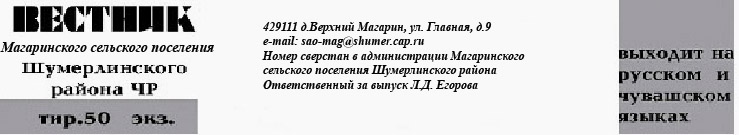 «Объемы финансирования  подпрограммы с разбивкой по годам ее реализации –прогнозируемый объем финансирования мероприятий муниципальной подпрограммы в 2014–2020 годах составляет 46,7 тыс. рублей, в том числе:в 2014 году – 0,0 тыс. рублей;в 2015 году – 0,0 тыс. рублей;в 2016 году – 0,0 тыс. рублей;в 2017 году – 27,5 тыс. рублей;в 2018 году – 19,2 тыс. рублей;в 2019 году – 0,0 тыс. рублей;в 2020 году – 0,0 тыс. рублей;из них средства: местных бюджетов – 46,7 тыс. рублей в том числе:в 2014 году – 0,0 тыс. рублей;в 2015 году – 0,0 тыс. рублей;в 2016 году – 0,0 тыс. рублей; в 2016 году – 0,0 тыс. рублей. в 2017 году – 27,5 тыс. рублей;в 2018 году – 19,2 тыс. рублей;в 2019 году – 0,0 тыс. рублей;в 2020 году – 0,0 тыс. рублей;Объемы финансирования подпрограммы подлежат ежегодному уточнению исходя из возможностей бюджета Магаринского  сельского  поселения Шумерлинского района.»  «Объемы финансирования  муниципальной подпрограммы с разбивкой по годам ее реализации –прогнозируемый объем финансирования мероприятий муниципальной подпрограммы в 2014–2020 годах составляет  1648,5 тыс. рублей, в том числе:в 2014 году – 262,1 тыс. рублей;в 2015 году – 67,7 тыс. рублей;в 2016 году – 1017,5 тыс. рублей;в 2017 году – 70,9 тыс. рублей;в 2018 году – 83,0 тыс. рублей;в 2019 году – 72,4 тыс. рублей;в 2020 году – 74,9 тыс. рублей;из них средства: 	федерального бюджета – 495,4 тыс. рублей, в том числе: в 2014 году – 63,8  тыс. рублей;в 2015 году – 66,7  тыс. рублей;в 2016 году – 67,7  тыс. рублей;в 2017 году – 69,9  тыс. рублей;в 2018 году – 82,0 тыс. рублей;в 2019 году – 71,4  тыс. рублей;в 2020 году – 73,9  тыс. рублей;республиканского бюджета – 1147,1 тыс.рублей, в том числе:в 2014 году – 198,3 тыс.рублей;в 2015 году –   0,0 тыс.рублей;в 2016 году – 948,8тыс.рублей;в 2017 году –   0,0 тыс.рублей;в 2018 году –   0,0 тыс. рублей;в 2019 году –   0,0  тыс. рублей;в 2020 году –   0,0  тыс. рублей;местных бюджетов – 6,0 тыс. рублей, в том числе:в 2014 году – 0,0 тыс. рублей;в 2015 году – 1,0 тыс. рублей;в 2016 году – 1,0 тыс. рублей;в 2017 году – 1,0 тыс.рублей;в 2018 году – 1,0 тыс.рублей;в 2019 году – 1,0 тыс.рублей;в 2020 году – 1,0 тыс.рублей.Объемы финансирования муниципальной подпрограммы подлежат ежегодному уточнению исходя из возможностей бюджетов всех уровней.Ответственный исполнитель муниципальной программы-Магаринское  сельское поселениеСоисполнители муниципальной программы-отдел строительства, дорожного хозяйства и ЖКХ;финансовый отдел Участники муниципальной программы-Администрация Шумерлинского района;Администрация Магаринского  сельского поселения Шумерлинского района;Крестьянские (фермерские) и личные подсобные  хозяйства Подпрограммы муниципальной  программы-«Развитие ветеринарии»;«Устойчивое развитие сельских территорий»;Цели муниципальной программы-создание благоприятной среды для развития и эффективного взаимодействия субъектов предпринимательской деятельности, повышения инвестиционной привлекательности агропромышленного комплекса;воспроизводство и повышение эффективности использования в сельском хозяйстве земельных и других природных ресурсов, а также экологизация производства;устойчивое развитие сельских территорийЗадачи муниципальной программы-осуществление противоэпизоотических мероприятий в отношении карантинных и особо опасных болезней животных;повышение качества жизни населения района;стимулирование инновационной деятельности и инновационного развития агропромышленного комплекса;создание условий для эффективного использования земель сельскохозяйственного назначения;экологически регламентированное использование в сельскохозяйственном производстве земельных, водных и других возобновляемых природных ресурсов, а также повышение плодородия почв до оптимального уровняЦелевые индикаторы и показатели муниципальной программы- уровень обеспеченности сельского населения питьевой водой;Срок реализации муниципальной программы-2019-2035 годы1 этап – 2019-2025 годы2 этап – 2026-2030 годы3 этап – 2031-2035 годыОбъемы финансирования муниципальной программы с разбивкой по годам ее реализации-Прогнозируемые объемы бюджетных ассигнований на реализацию мероприятий подпрограммы в 2019-2035 годах составляют  167,4  тыс. рублей.в 2019 году – 167,4 тыс. рублей;в 2020 году –  0,0 тыс. рублей;в 2021 году –  0,0 тыс. рублей;в 2022 году –  0,0 тыс. рублей;в 2023 году –  0,0 тыс. рублей;в 2024 году –  0,0 тыс. рублей;в 2025 году –  0,0  тыс. рублей;в 2026 -  годы –  0,0 тыс. рублей;в 2031 – 2035 годы –  0,0 тыс. рублейиз них средства:федерального бюджета – 0,0 тыс. рублей, в том числе:в 2019 году –  0,0 тыс. рублей;в 2020 году –  0,0 тыс. рублей;в 2021 году –  0,0 тыс. рублей;в 2022 году –  0,0 тыс. рублей;в 2023 году –  0,0 тыс. рублей;в 2024 году –  0,0 тыс. рублей;в 2025 году –  0,0  тыс. рублей;в 2026 -  годы –  0,0 тыс. рублей;в 2031 – 2035 годы –  0,0 тыс. рублейреспубликанского бюджета Чувашской Республики –  0,0 тыс. рублей, в том числе:в 2019 году –  0,0 тыс. рублей;в 2020 году –  0,0 тыс. рублей;в 2021 году –  0,0 тыс. рублей;в 2022 году –  0,0 тыс. рублей;в 2023 году –  0,0 тыс. рублей;в 2024 году –  0,0 тыс. рублей;в 2025 году –  0,0  тыс. рублей;в 2026 -  годы –  0,0 тыс. рублей;в 2031 – 2035 годы –  0,0 тыс. рублей;местных бюджетов – 167,4 тыс. рублей, в том числе:в 2019 году –  167,4 тыс. рублей;в 2020 году –  0,0 тыс. рублей;в 2021 году –  0,0 тыс. рублей;в 2022 году –  0,0 тыс. рублей;в 2023 году –  0,0 тыс. рублей;в 2024 году –  0,0 тыс. рублей;в 2025 году –  0,0  тыс. рублей;в 2026 -  годы –  0,0 тыс. рублей;в 2031 – 2035 годы –  0,0 тыс. рублей;внебюджетных источников – 0,0 тыс. рублей, в том числе:в 2019 году –  0,0 тыс. рублей;в 2020 году –  0,0 тыс. рублей;в 2021 году –  0,0 тыс. рублей;в 2022 году –  0,0 тыс. рублей;в 2023 году –  0,0 тыс. рублей;в 2024 году –  0,0 тыс. рублей;в 2025 году –   0,0 тыс. рублейв 2026 -  годы – 0,0 тыс. рублей;в 2031 – 2035 годы –  0,0 тыс. рублей.Ожидаемые результаты реализации Муниципальной программы-- создание благоприятной среды для развития и эффективного взаимодействия субъектов предпринимательской деятельности, повышения инвестиционной привлекательности агропромышленного комплекса;Всегов том числев том числев том числев том числев том числев том числев том числев том числев том числев том числеВсего.......2019-2025гг.2026-2030гг.2031-
2035 гг.Всего167,4167,40,00,00,00,00,00,00,00,00,0в том числе за счет средств:федерального бюджета0,00,00,00,00,00,00,00,00,00,00,0республиканского бюджета Чувашской Республики0,00,00,00,00,00,00,00,00,00,00,0местных бюджетов167,4167,40,00,00,00,00,00,00,00,00,0внебюджетных источников0,00,00,00,00,00,00,00,00,00,00,0№ппЦелевой индикатор и показатель (наименование)Единица измеренияЗначения целевых индикаторов и показателейЗначения целевых индикаторов и показателейЗначения целевых индикаторов и показателейЗначения целевых индикаторов и показателейЗначения целевых индикаторов и показателейЗначения целевых индикаторов и показателейЗначения целевых индикаторов и показателейЗначения целевых индикаторов и показателейЗначения целевых индикаторов и показателейЗначения целевых индикаторов и показателей№ппЦелевой индикатор и показатель (наименование)Единица измерения..........12345678910111213                            Подпрограмма «Устойчивое развитие сельских территорий»                             Подпрограмма «Устойчивое развитие сельских территорий»                             Подпрограмма «Устойчивое развитие сельских территорий»                             Подпрограмма «Устойчивое развитие сельских территорий»                             Подпрограмма «Устойчивое развитие сельских территорий»                             Подпрограмма «Устойчивое развитие сельских территорий»                             Подпрограмма «Устойчивое развитие сельских территорий»                             Подпрограмма «Устойчивое развитие сельских территорий»                             Подпрограмма «Устойчивое развитие сельских территорий»                             Подпрограмма «Устойчивое развитие сельских территорий»                             Подпрограмма «Устойчивое развитие сельских территорий»                             Подпрограмма «Устойчивое развитие сельских территорий»                             Подпрограмма «Устойчивое развитие сельских территорий» 20.Уровень обеспеченности сельского населения питьевой водой%61,063,065,066,0666666666666СтатусНаименование Муниципальной программы (подпрограммы Муниципальной программы, основного мероприятия)Код бюджетной классификацииКод бюджетной классификацииИсточники 
финансированияРасходы по годам, тыс. рублейРасходы по годам, тыс. рублейРасходы по годам, тыс. рублейРасходы по годам, тыс. рублейРасходы по годам, тыс. рублейРасходы по годам, тыс. рублейРасходы по годам, тыс. рублейРасходы по годам, тыс. рублейРасходы по годам, тыс. рублейСтатусНаименование Муниципальной программы (подпрограммы Муниципальной программы, основного мероприятия)главный распорядитель бюджетных средствцелевая статья расходовИсточники 
финансирования20192020202120222023202420252026-20302031-20351234567891011121314Муниципальная программа Магаринского с/п Шумерлинского района Чувашской Республики«Развитие сельского хозяйства и регулирование рынка сельскохозяйственной продукции, сырья и продовольствия» всего167,40,00,00,00,00,00,00,00,0Муниципальная программа Магаринского с/п Шумерлинского района Чувашской Республики«Развитие сельского хозяйства и регулирование рынка сельскохозяйственной продукции, сырья и продовольствия» федеральный бюджет0,00,00,00,00,00,00,00,00,0Муниципальная программа Магаринского с/п Шумерлинского района Чувашской Республики«Развитие сельского хозяйства и регулирование рынка сельскохозяйственной продукции, сырья и продовольствия» 993Ц900000000республиканский бюджет Чувашской Республики0,00,00,00,00,00,00,00,00,0Муниципальная программа Магаринского с/п Шумерлинского района Чувашской Республики«Развитие сельского хозяйства и регулирование рынка сельскохозяйственной продукции, сырья и продовольствия» местные бюджеты167,40,00,00,00,00,00,00,00,0Муниципальная программа Магаринского с/п Шумерлинского района Чувашской Республики«Развитие сельского хозяйства и регулирование рынка сельскохозяйственной продукции, сырья и продовольствия» внебюджетные источники0,00,00,00,00,00,00,00,00,0Подпрограмма «Развитие ветеринарии»всего0,00,00,00,00,00,00,00,00,0Подпрограмма «Развитие ветеринарии»федеральный бюджет0,00,00,00,00,00,00,00,00,0Подпрограмма «Развитие ветеринарии»993Ц970000000республиканский бюджет Чувашской Республики0,00,00,00,00,00,00,00,00,0Подпрограмма «Развитие ветеринарии»Местный бюджет0,00,00,00,00,00,00,00,00,0Подпрограмма «Развитие ветеринарии»0,00,00,00,00,00,00,00,00,0Основное мероприятие 1Предупреждение и ликвидация болезней животныхвсего0,00,00,00,00,00,00,00,00,0Основное мероприятие 1Предупреждение и ликвидация болезней животныхфедеральный бюджет0,00,00,00,00,00,00,00,00,0Основное мероприятие 1Предупреждение и ликвидация болезней животных993республиканский бюджет Чувашской Республики0,00,00,00,00,00,00,00,00,0Основное мероприятие 1Предупреждение и ликвидация болезней животныхМестный бюджет0,00,00,00,00,00,00,00,00,0Подпрограмма «Устойчивое развитие сельских территорий» всего167,40,00,00,00,00,00,00,00,0Подпрограмма «Устойчивое развитие сельских территорий» федеральный бюджет0,00,00,00,00,00,00,00,00,0Подпрограмма «Устойчивое развитие сельских территорий» 993Ц990000000республиканский бюджет Чувашской Республики0,00,00,00,00,00,00,00,00,0Подпрограмма «Устойчивое развитие сельских территорий» местные бюджеты167,40,00,00,00,00,00,00,00,0Подпрограмма «Устойчивое развитие сельских территорий» внебюджетные источники0,00,00,00,00,00,00,00,00,0Основное мероприятие 1Улучшение жилищных условий граждан на селевсего0,00,00,00,00,00,00,00,00,0Основное мероприятие 1Улучшение жилищных условий граждан на селефедеральный бюджет0,00,00,00,00,00,00,00,00,0Основное мероприятие 1Улучшение жилищных условий граждан на селе993республиканский бюджет Чувашской Республики0,00,00,00,00,00,00,00,00,0Основное мероприятие 1Улучшение жилищных условий граждан на селеместные бюджеты0,00,00,00,00,00,00,00,00,0Основное мероприятие 1Улучшение жилищных условий граждан на селевнебюджетные источники0,00,00,00,00,00,00,00,00,0Основное мероприятие 2Комплексное обустройство населенных пунктов, расположенных в сельской местности, объектами социальной и инженерной инфраструктуры, а также строительство и реконструкция автомобильных дорогвсего167,40,00,00,00,00,00,00,00,0Основное мероприятие 2Комплексное обустройство населенных пунктов, расположенных в сельской местности, объектами социальной и инженерной инфраструктуры, а также строительство и реконструкция автомобильных дорогфедеральный бюджет0,00,00,00,00,00,00,00,00,0Основное мероприятие 2Комплексное обустройство населенных пунктов, расположенных в сельской местности, объектами социальной и инженерной инфраструктуры, а также строительство и реконструкция автомобильных дорог993республиканский бюджет Чувашской Республики0,00,00,00,00,00,00,00,00,0Основное мероприятие 2Комплексное обустройство населенных пунктов, расположенных в сельской местности, объектами социальной и инженерной инфраструктуры, а также строительство и реконструкция автомобильных дорогместные бюджеты167,40,00,00,00,00,00,00,00,0Основное мероприятие 2Комплексное обустройство населенных пунктов, расположенных в сельской местности, объектами социальной и инженерной инфраструктуры, а также строительство и реконструкция автомобильных дорогвнебюджетные источники0,00,00,00,00,00,00,00,00,0Ответственный исполнитель подпрограммы–Администрация  Магаринского  сельского поселения Соисполнители подпрограммы–БУ ЧР «Шумерлинская районная СББЖ» Госветслужбы Чувашии (по согласованию)Цель подпрограммы –обеспечение эпизоотического и ветеринарно-санитарного благополучия Шумерлинского районаЗадачи подпрограммы–  предупреждение возникновения и распространения заразных болезней животных;  предоставление субвенций бюджетам муниципальных районов и бюджетам городских округов для осуществления государственных полномочий Чувашской Республики по организации проведения на территории поселений и городских округов мероприятий по отлову и содержанию безнадзорных животных, а также по расчету и предоставлению указанных субвенций бюджетам поселенийЭтапы и сроки реализации подпрограммы–2019-2035 годы:1 этап – 2019-2025 годы;2 этап – 2026-2030 годы;3 этап – 2031-2035 годыОбъемы финансирования подпрограммы с разбивкой по годам реализации подпрограммы–Прогнозируемые объемы бюджетных ассигнований на реализацию мероприятий подпрограммы в 2019 - 2035 годах составляют 0,0 тыс. рублей, в том числе:в 2019 году –  0,0тыс. рублей;в 2020 году –  0,0 тыс. рублей;в 2021 году –  0,0 тыс. рублей;в 2022 году –  0,0 тыс. рублей;в 2023 году –  0,0 тыс. рублей;в 2024 году –  0,0 тыс. рублей;в 2025 году –  0,0  тыс. рублей;в 2026 -  годы –  0,0 тыс. рублей;в 2031 – 2035 годы –  0,0 тыс. рублейиз них средства:федерального бюджета – 0,0 тыс. рублей, в том числе:в 2019 году –  0,0 тыс. рублей;в 2020 году –  0,0 тыс. рублей;в 2021 году –  0,0 тыс. рублей;в 2022 году –  0,0 тыс. рублей;в 2023 году –  0,0 тыс. рублей;в 2024 году –  0,0 тыс. рублей;в 2025 году –  0,0  тыс. рублей;в 2026 -  годы –  0,0 тыс. рублей;в 2031 – 2035 годы –  0,0 тыс. рублейреспубликанского бюджета Чувашской Республики –  0,0 тыс. рублей, в том числе:в 2019 году –  0,0 тыс. рублей;в 2020 году –  0,0 тыс. рублей;в 2021 году –  0,0 тыс. рублей;в 2022 году –  0,0 тыс. рублей;в 2023 году –  0,0 тыс. рублей;в 2024 году –  0,0 тыс. рублей;в 2025 году –  0,0  тыс. рублей;в 2026 -  годы –  0,0 тыс. рублей;в 2031 – 2035 годы –  0,0 тыс. рублей;местных бюджетов – 0,0 тыс. рублей, в том числе:в 2019 году –  0,0 тыс. рублей;в 2020 году –  0,0 тыс. рублей;в 2021 году –  0,0 тыс. рублей;в 2022 году –  0,0 тыс. рублей;в 2023 году –  0,0 тыс. рублей;в 2024 году –  0,0 тыс. рублей;в 2025 году –  0,0  тыс. рублей;в 2026 -  годы –  0,0 тыс. рублей;в 2031 – 2035 годы –  0,0 тыс. рублей;внебюджетных источников – 0,0 тыс. рублей, в том числе:в 2019 году –   0,0 тыс. рублей;в 2020 году –   0,0 тыс. рублей;в 2021 году –   0,0 тыс. рублей;в 2022 году –   0,0 тыс. рублей;в 2023 году –   0,0 тыс. рублей;в 2024 году –   0,0 тыс. рублей;в 2025 году –   0,0 тыс. рублейв 2026 -  годы –  0,0 тыс. рублей;в 2031 – 2035 годы –  0,0 тыс. рублей.Ожидаемые результаты реализации подпрограммы–обеспечение эпизоотического и ветеринарно-санитарного благополучия Шумерлинского районаСтатусНаименование подпрограммы Муниципальной программы (ведомственной целевой программы, основного мероприятия, мероприятия)Задача подпрограммы Муниципальной программы Чувашской РеспубликиОтветственный исполнитель, соисполнитель, участникКод бюджетной классификацииКод бюджетной классификацииКод бюджетной классификацииКод бюджетной классификацииИсточники финансированияРасходы по годам, тыс. рублейРасходы по годам, тыс. рублейРасходы по годам, тыс. рублейРасходы по годам, тыс. рублейРасходы по годам, тыс. рублейРасходы по годам, тыс. рублейРасходы по годам, тыс. рублейРасходы по годам, тыс. рублейРасходы по годам, тыс. рублейСтатусНаименование подпрограммы Муниципальной программы (ведомственной целевой программы, основного мероприятия, мероприятия)Задача подпрограммы Муниципальной программы Чувашской РеспубликиОтветственный исполнитель, соисполнитель, участникглавный распорядитель бюджетных средствраздел, подразделцелевая статья расходовгруппа (подгруппа) вида расходовИсточники финансирования20192020202120222023202420252026-20302031-2035123456789101112131415161718Подпрограмма«Развитие ветеринарии»«Развитие ветеринарии»«Развитие ветеринарии»«Развитие ветеринарии»«Развитие ветеринарии»«Развитие ветеринарии»«Развитие ветеринарии»«Развитие ветеринарии»«Развитие ветеринарии»«Развитие ветеринарии»«Развитие ветеринарии»«Развитие ветеринарии»«Развитие ветеринарии»«Развитие ветеринарии»«Развитие ветеринарии»«Развитие ветеринарии»«Развитие ветеринарии»Цель "Обеспечение эпизоотического и ветеринарно-санитарного благополучияЦель "Обеспечение эпизоотического и ветеринарно-санитарного благополучияЦель "Обеспечение эпизоотического и ветеринарно-санитарного благополучияЦель "Обеспечение эпизоотического и ветеринарно-санитарного благополучияЦель "Обеспечение эпизоотического и ветеринарно-санитарного благополучияЦель "Обеспечение эпизоотического и ветеринарно-санитарного благополучияЦель "Обеспечение эпизоотического и ветеринарно-санитарного благополучияЦель "Обеспечение эпизоотического и ветеринарно-санитарного благополучияЦель "Обеспечение эпизоотического и ветеринарно-санитарного благополучияЦель "Обеспечение эпизоотического и ветеринарно-санитарного благополучияЦель "Обеспечение эпизоотического и ветеринарно-санитарного благополучияЦель "Обеспечение эпизоотического и ветеринарно-санитарного благополучияЦель "Обеспечение эпизоотического и ветеринарно-санитарного благополучияЦель "Обеспечение эпизоотического и ветеринарно-санитарного благополучияЦель "Обеспечение эпизоотического и ветеринарно-санитарного благополучияЦель "Обеспечение эпизоотического и ветеринарно-санитарного благополучияЦель "Обеспечение эпизоотического и ветеринарно-санитарного благополучияЦель "Обеспечение эпизоотического и ветеринарно-санитарного благополучияОсновное мероприятие 1Предупреждение и ликвидация болезней животныхпредупреждение возникновения и распространения заразных болезней животныхвсего0,00,00,00,00,00,00,00,00,0Основное мероприятие 1Предупреждение и ликвидация болезней животныхпредупреждение возникновения и распространения заразных болезней животныхфедеральный бюджет0,00,00,00,00,00,00,00,00,0Основное мероприятие 1Предупреждение и ликвидация болезней животныхпредупреждение возникновения и распространения заразных болезней животных9930405xxреспубликанский бюджет Чувашской Республики0,00,00,00,00,00,00,00,00,0Основное мероприятие 1Предупреждение и ликвидация болезней животныхпредупреждение возникновения и распространения заразных болезней животныхМестный бюджет0,00,00,00,00,00,00,00,00,0Основное мероприятие 1Предупреждение и ликвидация болезней животныхпредупреждение возникновения и распространения заразных болезней животныхвнебюджетные источники0,00,00,00,00,00,00,00,00,0Ответственный исполнитель подпрограммы–Магаринское сельское поселениеСоисполнители подпрограммы- Отдел строительства и развития общественной инфраструктуры администрации Шумерлинского района Основные мероприятияподпрограммы- улучшение жилищных условий населения, проживающего в сельской местности;- комплексное обустройство сельских поселений района объектами социальной и инженерной инфраструктуры»Цели подпрограммы–- укрепление и качественное улучшение условий жизнедеятельности в сельской местности;- стимулирование инвестиционной активности в агропромышленном комплексе за счет формирования благоприятных инфраструктурных условий в сельской местности;- активизация участия граждан, проживающих в сельской местности, в решении вопросов местного значения;- формирование позитивного отношения к сельскому образу жизни.Задачи подпрограммыудовлетворение потребностей сельского населения в благоустроенном жилье, в том числе молодых семей и молодых специалистов, востребованных для реализации инвестиционных проектов в агропромышленном комплексе;повышение уровня комплексного обустройства населенных пунктов, расположенных в сельской местности, объектами социальной и инженерной инфраструктуры;поддержка инициатив граждан, проживающих в сельской местности, по улучшению условий жизнедеятельности;поощрение и популяризация достижений в сфере развития сельских территорийСроки реализации подпрограммы –2019-2035 годы:1 этап – 2019-2025 годы;2 этап – 2026-2030 годы;3 этап – 2031-2035 годыОбъемы финансирования  подпрограммы с разбивкой по годам реализации подпрограммы–Прогнозируемые объемы бюджетных ассигнований на реализацию мероприятий подпрограммы в 2019-2035 годах составляют 167,4 тыс. рублей:в 2019 году – 167,4 тыс. рублей;в 2020 году –  0,0 тыс. рублей;в 2021 году –  0,0 тыс. рублей;в 2022 году –  0,0 тыс. рублей;в 2023 году –  0,0 тыс. рублей;в 2024 году –  0,0 тыс. рублей;в 2025 году –  0,0  тыс. рублей;в 2026 -  годы –  0,0 тыс. рублей;в 2031 – 2035 годы –  0,0 тыс. рублейиз них средства:федерального бюджета – 0,0 тыс. рублей, в том числе:в 2019 году –  0,0 тыс. рублей;в 2020 году –  0,0 тыс. рублей;в 2021 году –  0,0 тыс. рублей;в 2022 году –  0,0 тыс. рублей;в 2023 году –  0,0 тыс. рублей;в 2024 году –  0,0 тыс. рублей;в 2025 году –  0,0  тыс. рублей;в 2026 -  годы –  0,0 тыс. рублей;в 2031 – 2035 годы –  0,0 тыс. рублейреспубликанского бюджета Чувашской Республики –  0,0 тыс. рублей, в том числе:в 2019 году –  0,0 тыс. рублей;в 2020 году –  0,0 тыс. рублей;в 2021 году –  0,0 тыс. рублей;в 2022 году –  0,0 тыс. рублей;в 2023 году –  0,0 тыс. рублей;в 2024 году –  0,0 тыс. рублей;в 2025 году –  0,0  тыс. рублей;в 2026 -  годы –  0,0 тыс. рублей;в 2031 – 2035 годы –  0,0 тыс. рублей;местных бюджетов – 167,4 тыс. рублей, в том числе:в 2019 году –  167,4 тыс. рублей;в 2020 году –  0,0 тыс. рублей;в 2021 году –  0,0 тыс. рублей;в 2022 году –  0,0 тыс. рублей;в 2023 году –  0,0 тыс. рублей;в 2024 году –  0,0 тыс. рублей;в 2025 году –  0,0  тыс. рублей;в 2026 -  годы –  0,0 тыс. рублей;в 2031 – 2035 годы –  0,0 тыс. рублей;внебюджетных источников – 0,0 тыс. рублей, в том числе:в 2019 году –  0,0 тыс. рублей;в 2020 году –  0,0 тыс. рублей;в 2021 году –  0,0 тыс. рублей;в 2022 году –  0,0 тыс. рублей;в 2023 году –  0,0 тыс. рублей;в 2024 году –  0,0 тыс. рублей;в 2025 году –   0,0 тыс. рублейв 2026 -  годы – 0,0 тыс. рублей;в 2031 – 2035 годы –  0,0 тыс. рублей.Объем финансирования подлежит уточнению при утверждении бюджетов соответствующих уровней на очередной финансовый год и плановый период.Ожидаемые результаты реализации подпрограммы –удовлетворение потребности организаций агропромышленного комплекса и социальной сферы села в квалифицированных трудовых кадрах;улучшение демографической ситуации в сельской местности и сохранение тенденций роста рождаемости и повышения продолжительности жизни сельского населения;повышение общественной значимости развития сельских территорий и привлекательности сельской местности для проживания и работы.СтатусСтатусНаименование подпрограммы Муниципальной программы Чувашской Республики (основного мероприятия, мероприятия)Задача подпрограммы Муниципальной программы Чувашской РеспубликиОтветственный исполнитель, соисполнитель, участникКод бюджетной классификацииКод бюджетной классификацииКод бюджетной классификацииКод бюджетной классификацииИсточники финансированияРасходы по годам, тыс. рублейРасходы по годам, тыс. рублейРасходы по годам, тыс. рублейРасходы по годам, тыс. рублейРасходы по годам, тыс. рублейРасходы по годам, тыс. рублейРасходы по годам, тыс. рублейРасходы по годам, тыс. рублейРасходы по годам, тыс. рублейСтатусСтатусНаименование подпрограммы Муниципальной программы Чувашской Республики (основного мероприятия, мероприятия)Задача подпрограммы Муниципальной программы Чувашской РеспубликиОтветственный исполнитель, соисполнитель, участникглавный распорядитель бюджетных средствраздел, подразделцелевая статья расходовгруппа (подгруппа) вида расходовИсточники финансирования20192020202120222023202420252026-20302031-20351123456789101112131415161718ПодпрограммаПодпрограмма"Устойчивое развитие сельских территорий"Администрация сельского поселенияххххвсего167,40,00,00,00,00,00,00,00,0ПодпрограммаПодпрограмма"Устойчивое развитие сельских территорий"Администрация сельского поселенияххххфедеральный бюджет0,00,00,00,00,00,00,00,00,0ПодпрограммаПодпрограмма"Устойчивое развитие сельских территорий"Администрация сельского поселенияххххреспубликанский бюджет Чувашской Республики0,00,00,00,00,00,00,00,00,0ПодпрограммаПодпрограмма"Устойчивое развитие сельских территорий"Администрация сельского поселенияххххместные бюджеты167,40,00,00,00,00,00,00,00,0ПодпрограммаПодпрограмма"Устойчивое развитие сельских территорий"Администрация сельского поселенияххххвнебюджетные источники0,00,00,00,00,00,00,00,00,0Цель "Качественное улучшение условий жизнедеятельности в сельской местности"Цель "Качественное улучшение условий жизнедеятельности в сельской местности"Цель "Качественное улучшение условий жизнедеятельности в сельской местности"Цель "Качественное улучшение условий жизнедеятельности в сельской местности"Цель "Качественное улучшение условий жизнедеятельности в сельской местности"Цель "Качественное улучшение условий жизнедеятельности в сельской местности"Цель "Качественное улучшение условий жизнедеятельности в сельской местности"Цель "Качественное улучшение условий жизнедеятельности в сельской местности"Цель "Качественное улучшение условий жизнедеятельности в сельской местности"Цель "Качественное улучшение условий жизнедеятельности в сельской местности"Цель "Качественное улучшение условий жизнедеятельности в сельской местности"Цель "Качественное улучшение условий жизнедеятельности в сельской местности"Цель "Качественное улучшение условий жизнедеятельности в сельской местности"Цель "Качественное улучшение условий жизнедеятельности в сельской местности"Цель "Качественное улучшение условий жизнедеятельности в сельской местности"Цель "Качественное улучшение условий жизнедеятельности в сельской местности"Цель "Качественное улучшение условий жизнедеятельности в сельской местности"Цель "Качественное улучшение условий жизнедеятельности в сельской местности"Цель "Стимулирование инвестиционной активности в агропромышленном комплексе за счет формирования благоприятных инфраструктурных условий в сельской местности"Цель "Стимулирование инвестиционной активности в агропромышленном комплексе за счет формирования благоприятных инфраструктурных условий в сельской местности"Цель "Стимулирование инвестиционной активности в агропромышленном комплексе за счет формирования благоприятных инфраструктурных условий в сельской местности"Цель "Стимулирование инвестиционной активности в агропромышленном комплексе за счет формирования благоприятных инфраструктурных условий в сельской местности"Цель "Стимулирование инвестиционной активности в агропромышленном комплексе за счет формирования благоприятных инфраструктурных условий в сельской местности"Цель "Стимулирование инвестиционной активности в агропромышленном комплексе за счет формирования благоприятных инфраструктурных условий в сельской местности"Цель "Стимулирование инвестиционной активности в агропромышленном комплексе за счет формирования благоприятных инфраструктурных условий в сельской местности"Цель "Стимулирование инвестиционной активности в агропромышленном комплексе за счет формирования благоприятных инфраструктурных условий в сельской местности"Цель "Стимулирование инвестиционной активности в агропромышленном комплексе за счет формирования благоприятных инфраструктурных условий в сельской местности"Цель "Стимулирование инвестиционной активности в агропромышленном комплексе за счет формирования благоприятных инфраструктурных условий в сельской местности"Цель "Стимулирование инвестиционной активности в агропромышленном комплексе за счет формирования благоприятных инфраструктурных условий в сельской местности"Цель "Стимулирование инвестиционной активности в агропромышленном комплексе за счет формирования благоприятных инфраструктурных условий в сельской местности"Цель "Стимулирование инвестиционной активности в агропромышленном комплексе за счет формирования благоприятных инфраструктурных условий в сельской местности"Цель "Стимулирование инвестиционной активности в агропромышленном комплексе за счет формирования благоприятных инфраструктурных условий в сельской местности"Цель "Стимулирование инвестиционной активности в агропромышленном комплексе за счет формирования благоприятных инфраструктурных условий в сельской местности"Цель "Стимулирование инвестиционной активности в агропромышленном комплексе за счет формирования благоприятных инфраструктурных условий в сельской местности"Цель "Стимулирование инвестиционной активности в агропромышленном комплексе за счет формирования благоприятных инфраструктурных условий в сельской местности"Цель "Стимулирование инвестиционной активности в агропромышленном комплексе за счет формирования благоприятных инфраструктурных условий в сельской местности"Цель "Стимулирование инвестиционной активности в агропромышленном комплексе за счет формирования благоприятных инфраструктурных условий в сельской местности"Основное мероприятие 1Комплексное обустройство населенных пунктов, расположенных в сельской местности, объектами социальной и инженерной инфраструктуры, а также строительство и реконструкция автомобильных дорог повышение уровня комплексного обустройства населенных пунктов, расположенных в сельской местности, объектами социальной и инженерной инфраструктурыКомплексное обустройство населенных пунктов, расположенных в сельской местности, объектами социальной и инженерной инфраструктуры, а также строительство и реконструкция автомобильных дорог повышение уровня комплексного обустройства населенных пунктов, расположенных в сельской местности, объектами социальной и инженерной инфраструктурыКомплексное обустройство населенных пунктов, расположенных в сельской местности, объектами социальной и инженерной инфраструктуры, а также строительство и реконструкция автомобильных дорог повышение уровня комплексного обустройства населенных пунктов, расположенных в сельской местности, объектами социальной и инженерной инфраструктурыКомплексное обустройство населенных пунктов, расположенных в сельской местности, объектами социальной и инженерной инфраструктуры, а также строительство и реконструкция автомобильных дорог повышение уровня комплексного обустройства населенных пунктов, расположенных в сельской местности, объектами социальной и инженерной инфраструктурыКомплексное обустройство населенных пунктов, расположенных в сельской местности, объектами социальной и инженерной инфраструктуры, а также строительство и реконструкция автомобильных дорог повышение уровня комплексного обустройства населенных пунктов, расположенных в сельской местности, объектами социальной и инженерной инфраструктурыКомплексное обустройство населенных пунктов, расположенных в сельской местности, объектами социальной и инженерной инфраструктуры, а также строительство и реконструкция автомобильных дорог повышение уровня комплексного обустройства населенных пунктов, расположенных в сельской местности, объектами социальной и инженерной инфраструктурыКомплексное обустройство населенных пунктов, расположенных в сельской местности, объектами социальной и инженерной инфраструктуры, а также строительство и реконструкция автомобильных дорог повышение уровня комплексного обустройства населенных пунктов, расположенных в сельской местности, объектами социальной и инженерной инфраструктурыКомплексное обустройство населенных пунктов, расположенных в сельской местности, объектами социальной и инженерной инфраструктуры, а также строительство и реконструкция автомобильных дорог повышение уровня комплексного обустройства населенных пунктов, расположенных в сельской местности, объектами социальной и инженерной инфраструктурыКомплексное обустройство населенных пунктов, расположенных в сельской местности, объектами социальной и инженерной инфраструктуры, а также строительство и реконструкция автомобильных дорог повышение уровня комплексного обустройства населенных пунктов, расположенных в сельской местности, объектами социальной и инженерной инфраструктурыКомплексное обустройство населенных пунктов, расположенных в сельской местности, объектами социальной и инженерной инфраструктуры, а также строительство и реконструкция автомобильных дорог повышение уровня комплексного обустройства населенных пунктов, расположенных в сельской местности, объектами социальной и инженерной инфраструктурыКомплексное обустройство населенных пунктов, расположенных в сельской местности, объектами социальной и инженерной инфраструктуры, а также строительство и реконструкция автомобильных дорог повышение уровня комплексного обустройства населенных пунктов, расположенных в сельской местности, объектами социальной и инженерной инфраструктурыКомплексное обустройство населенных пунктов, расположенных в сельской местности, объектами социальной и инженерной инфраструктуры, а также строительство и реконструкция автомобильных дорог повышение уровня комплексного обустройства населенных пунктов, расположенных в сельской местности, объектами социальной и инженерной инфраструктурыКомплексное обустройство населенных пунктов, расположенных в сельской местности, объектами социальной и инженерной инфраструктуры, а также строительство и реконструкция автомобильных дорог повышение уровня комплексного обустройства населенных пунктов, расположенных в сельской местности, объектами социальной и инженерной инфраструктурыКомплексное обустройство населенных пунктов, расположенных в сельской местности, объектами социальной и инженерной инфраструктуры, а также строительство и реконструкция автомобильных дорог повышение уровня комплексного обустройства населенных пунктов, расположенных в сельской местности, объектами социальной и инженерной инфраструктурыКомплексное обустройство населенных пунктов, расположенных в сельской местности, объектами социальной и инженерной инфраструктуры, а также строительство и реконструкция автомобильных дорог повышение уровня комплексного обустройства населенных пунктов, расположенных в сельской местности, объектами социальной и инженерной инфраструктурыКомплексное обустройство населенных пунктов, расположенных в сельской местности, объектами социальной и инженерной инфраструктуры, а также строительство и реконструкция автомобильных дорог повышение уровня комплексного обустройства населенных пунктов, расположенных в сельской местности, объектами социальной и инженерной инфраструктурыКомплексное обустройство населенных пунктов, расположенных в сельской местности, объектами социальной и инженерной инфраструктуры, а также строительство и реконструкция автомобильных дорог повышение уровня комплексного обустройства населенных пунктов, расположенных в сельской местности, объектами социальной и инженерной инфраструктурыКомплексное обустройство населенных пунктов, расположенных в сельской местности, объектами социальной и инженерной инфраструктуры, а также строительство и реконструкция автомобильных дорог повышение уровня комплексного обустройства населенных пунктов, расположенных в сельской местности, объектами социальной и инженерной инфраструктурыМероприятие 1.1Комплексное обустройство населенных пунктов, расположенных в сельской местности, объектами социальной и инженерной инфраструктуры, а так же  строительство  и  реконструкция  автомобильных  дорогКомплексное обустройство населенных пунктов, расположенных в сельской местности, объектами социальной и инженерной инфраструктуры, а так же  строительство  и  реконструкция  автомобильных  дорогответственный исполнитель – Администрация сельского поселениявсего0,00,00,00,00,00,00,00,00,0Мероприятие 1.1Комплексное обустройство населенных пунктов, расположенных в сельской местности, объектами социальной и инженерной инфраструктуры, а так же  строительство  и  реконструкция  автомобильных  дорогКомплексное обустройство населенных пунктов, расположенных в сельской местности, объектами социальной и инженерной инфраструктуры, а так же  строительство  и  реконструкция  автомобильных  дорогответственный исполнитель – Администрация сельского поселенияфедеральный бюджет0,00,00,00,00,00,00,00,00,0Мероприятие 1.1Комплексное обустройство населенных пунктов, расположенных в сельской местности, объектами социальной и инженерной инфраструктуры, а так же  строительство  и  реконструкция  автомобильных  дорогКомплексное обустройство населенных пунктов, расположенных в сельской местности, объектами социальной и инженерной инфраструктуры, а так же  строительство  и  реконструкция  автомобильных  дорогответственный исполнитель – Администрация сельского поселенияреспубликанский бюджеты0,00,00,00,00,00,00,00,00,0Мероприятие 1.1Комплексное обустройство населенных пунктов, расположенных в сельской местности, объектами социальной и инженерной инфраструктуры, а так же  строительство  и  реконструкция  автомобильных  дорогКомплексное обустройство населенных пунктов, расположенных в сельской местности, объектами социальной и инженерной инфраструктуры, а так же  строительство  и  реконструкция  автомобильных  дорогответственный исполнитель – Администрация сельского поселенияместные бюджеты167,40,00,00,00,00,00,00,00,0Мероприятие 1.1Комплексное обустройство населенных пунктов, расположенных в сельской местности, объектами социальной и инженерной инфраструктуры, а так же  строительство  и  реконструкция  автомобильных  дорогКомплексное обустройство населенных пунктов, расположенных в сельской местности, объектами социальной и инженерной инфраструктуры, а так же  строительство  и  реконструкция  автомобильных  дорогответственный исполнитель – Администрация сельского поселения9930409ххместные бюджеты60,00,00,00,00,00,00,00,00,0Мероприятие 1.1Комплексное обустройство населенных пунктов, расположенных в сельской местности, объектами социальной и инженерной инфраструктуры, а так же  строительство  и  реконструкция  автомобильных  дорогКомплексное обустройство населенных пунктов, расположенных в сельской местности, объектами социальной и инженерной инфраструктуры, а так же  строительство  и  реконструкция  автомобильных  дорогответственный исполнитель – Администрация сельского поселения9930502ххместные бюджеты87,40,00,00,00,00,00,00,00,0Мероприятие 1.1Комплексное обустройство населенных пунктов, расположенных в сельской местности, объектами социальной и инженерной инфраструктуры, а так же  строительство  и  реконструкция  автомобильных  дорогКомплексное обустройство населенных пунктов, расположенных в сельской местности, объектами социальной и инженерной инфраструктуры, а так же  строительство  и  реконструкция  автомобильных  дорогответственный исполнитель – Администрация сельского поселения9930503ххместные бюджеты20,00,00,00,00,00,00,00,00,0Мероприятие 1.1Комплексное обустройство населенных пунктов, расположенных в сельской местности, объектами социальной и инженерной инфраструктуры, а так же  строительство  и  реконструкция  автомобильных  дорогКомплексное обустройство населенных пунктов, расположенных в сельской местности, объектами социальной и инженерной инфраструктуры, а так же  строительство  и  реконструкция  автомобильных  дорогответственный исполнитель – Администрация сельского поселениявнебюджетные источники0,00,00,00,00,00,00,00,00,0